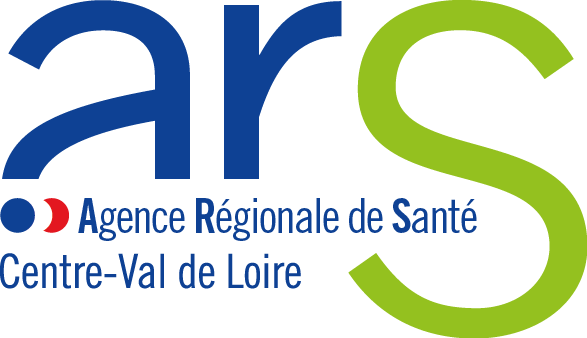 ORGANIGRAMME DU DÉPÔT DE SANGCELLULE HÉMOVIGILANCEORGANIGRAMME DU DÉPÔT DE SANGDate de rédaction : 07/17ORGANIGRAMME DU DÉPÔT DE SANGDate de validation :08/17ORGANIGRAMME DU DÉPÔT DE SANGVersion : n°2017.1ADAPTATION EN FONCTION DE CHAQUE ESResponsables légaux du dépôt :Responsable en charge du fonctionnement :Personnel habilitéADAPTATION EN FONCTION DE CHAQUE ESResponsables légaux du dépôt :Responsable en charge du fonctionnement :Personnel habilitéADAPTATION EN FONCTION DE CHAQUE ESResponsables légaux du dépôt :Responsable en charge du fonctionnement :Personnel habilité